MathsEnglishReadingTopic/ScienceWeekly Focus:Year 1:  Multiplication and DivisionYear 2: Shape Weekly Focus: To write a story opening.Please click on the links and watch the videos. Text/s: The 3 Billy Goats ComprehensionTopic Unit:. The Plague Science Unit:Year 1 : Everyday materialsYear 2: PlantsMonday:Year 1: Counting in 2shttps://vimeo.com/521501160https://assets.whiterosemaths.com/fixed/res/2019/12/Y1-Spring-Block-2-D8-Count-in-2s-2019.pdfYear 2- https://vimeo.com/514239683https://assets.whiterosemaths.com/fixed/res/2019/12/Y2-Spring-Block-3-WO12-Make-patterns-with-3D-shapes-2019.pdf Monday: https://classroom.thenational.academy/lessons/to-box-up-for-purpose-65jp4tMonday: Lesson 1 Please download the text and answer the questions. Monday:  Year 1Materials –What are objects made from?https://classroom.thenational.academy/lessons/what-are-objects-made-from-61gp8dYear 2- Plants https://classroom.thenational.academy/lessons/what-is-the-difference-between-deciduous-and-evergreen-trees-c5j6ar Tuesday:Year 1: Counting in 5shttps://vimeo.com/521501660https://assets.whiterosemaths.com/fixed/res/2019/12/Y1-Spring-Block-2-D9-Count-in-5s-2019.pdfYear 2: 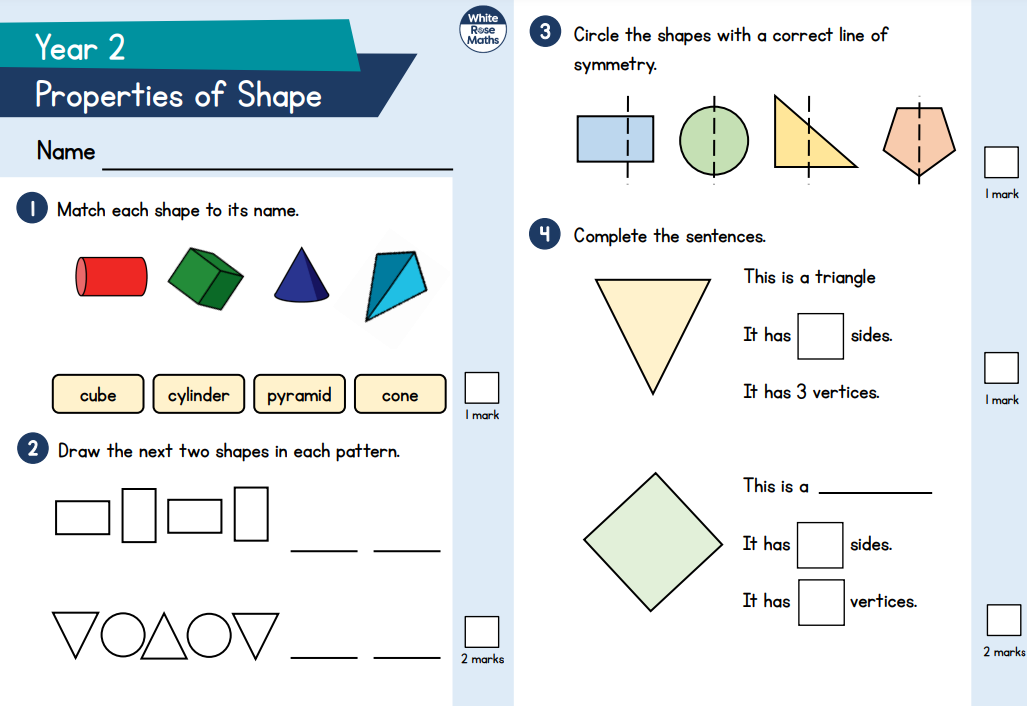 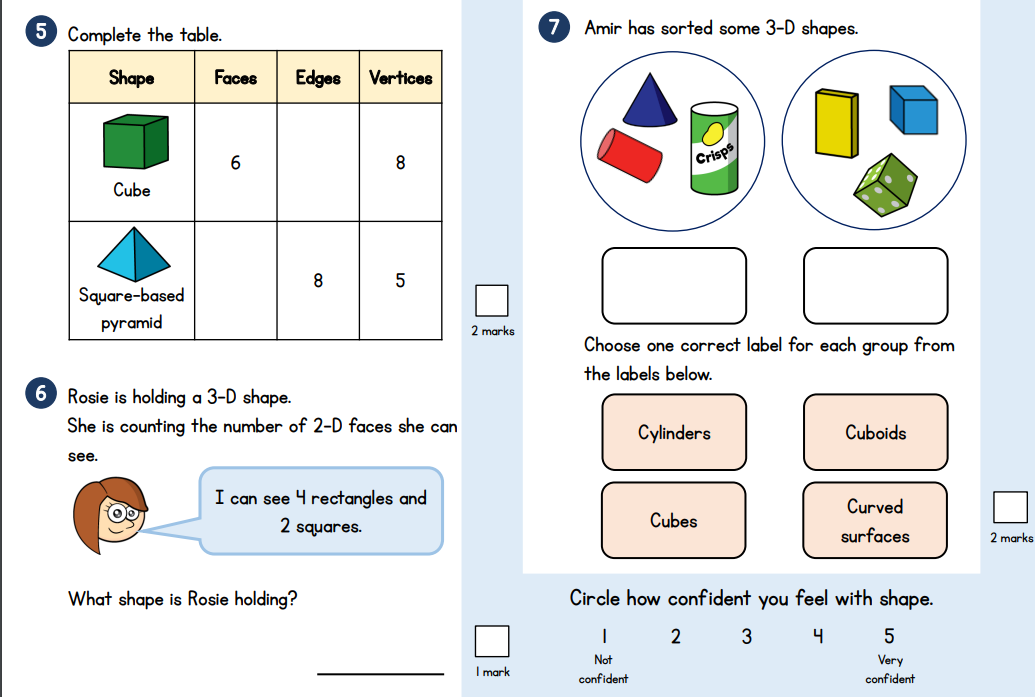 Tuesday:https://classroom.thenational.academy/lessons/to-explore-how-writers-create-openings-that-hook-70rp8tTuesday: Lesson 2-Please download the text and answer the questions.Tuesday: TopicLO – To understand how doctors tried to treat the plague and label a picture of a plague doctor.Please visit the website below to learn about the plague doctor.Plague doctorThen download the picture of the doctor and either draw your own or label and colour.Wednesday:Year1: counting in 10shttps://vimeo.com/521502841https://assets.whiterosemaths.com/fixed/res/2020/03/Y1-Summer-Block-1-D1-Count-in-10s-2020.pdfYear 2: Activity Lesson https://vimeo.com/516649884 Wednesday:https://classroom.thenational.academy/lessons/to-explore-how-writers-create-openings-that-hook-70rp8tWednesday:Handwriting sheet on Class PageWednesday:  PEYou can choose to take part in a Joe Wicks workout or Cosmic kids yoga on youtube. Alternatively you may choose to go for a bike ride or a jog outdoors.Thursday:Year 1: Making equal groupshttps://vimeo.com/528943216https://assets.whiterosemaths.com/fixed/res/2020/03/Y1-Summer-Block-1-D2-Make-equal-groups-2020.pdfYear 2:https://vimeo.com/516652833https://assets.whiterosemaths.com/fixed/res/2020/01/Y2-Spring-Block-4-WO1-Make-equal-parts-2019.pdf Thursday:https://classroom.thenational.academy/lessons/to-write-an-opening-that-hooks-action-focus-61j68eThursday:Please download the text and answer the questions.Thursday:Arthttps://classroom.thenational.academy/lessons/exploring-shadows-and-tone-6hjk0tExploring shadows and toneIn this lesson, we will be hunting for shadows and exploring the different ways we can use shadows to inspire our drawings. Later on in the lesson, we will begin to discuss 'tone' and experiment with a range of drawing materials to understand a bit more about this term.Friday Year 1: Adding equal groupshttps://vimeo.com/528970702https://assets.whiterosemaths.com/fixed/res/2020/03/Y1-Summer-Block-1-D3-Add-equal-groups-2020.pdfYear 2: https://vimeo.com/516654269https://assets.whiterosemaths.com/fixed/res/2020/01/Y2-Spring-Block-4-WO2-Recognise-a-half-2019.pdf Friday:https://classroom.thenational.academy/lessons/to-write-an-opening-that-hooks-character-focus-6cup6eFriday:Handwriting sheet on Class PageFriday: Forest SchoolGo for a woodland walk and play a game of choice.Have a look for signs of spring and try to identify snowdrops and daffodils.Make a small shelter that would be suitable for a hedgehog, and you could find a suitable snack for it.Have fun!